FilipinoPag-enrol sa mababang paaralan sa 2025 Ang pagsisimula ng pagpasok sa paaralan ay panahon na kinasasabikan ng mga bata, magulang at tagapag-alaga. Hangga't maaari, gusto naming mapadali ang proseso ng pag-enrol para sa inyo.  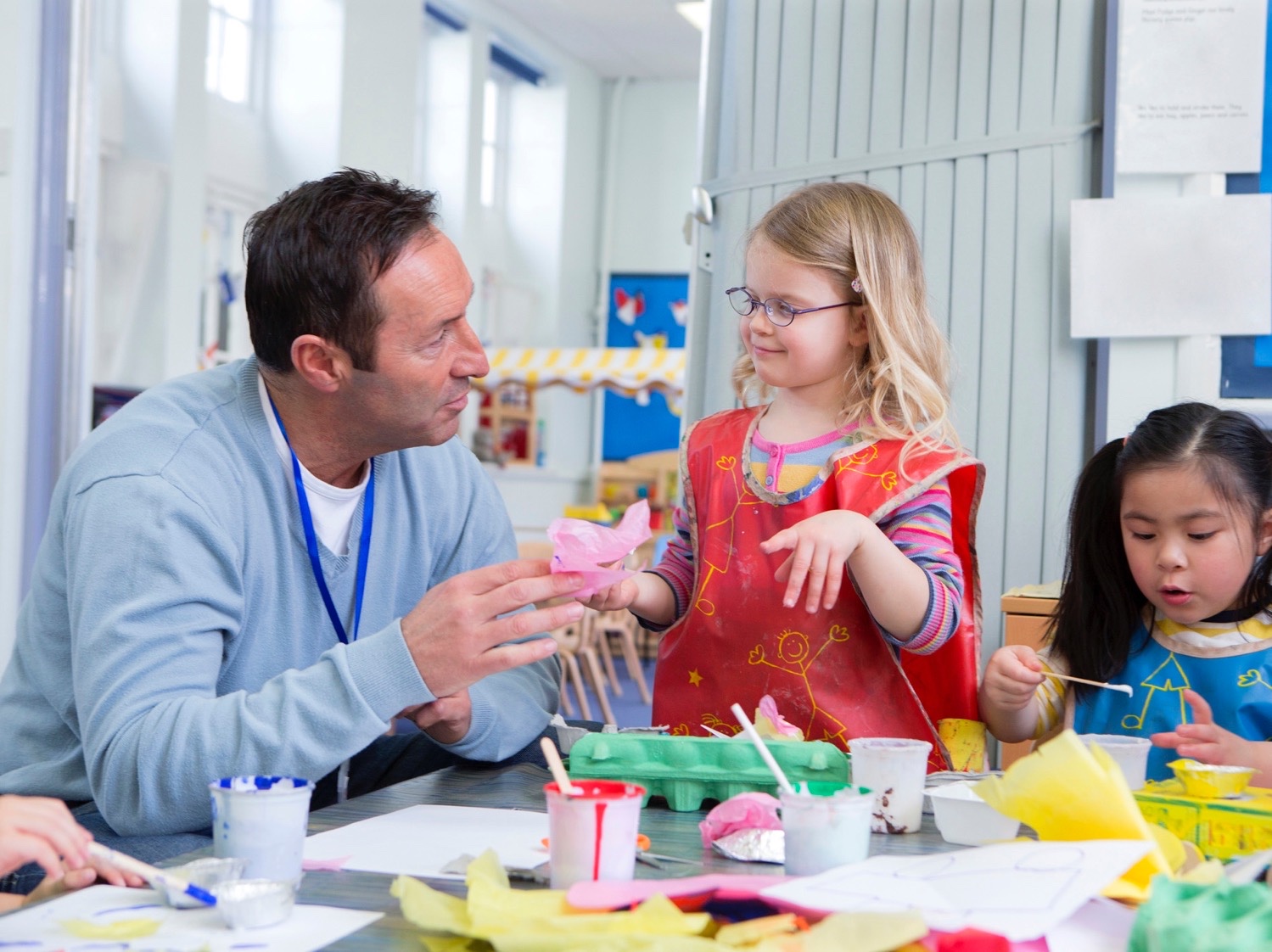 Sa Victoria, ang iyong anak ay may karapatang pumasok sa paaralang itinalaga sa kanya sa kapitbahayan (inyong 'lokal na paaralan') sa ilalim ng Education and Training Reform Act 2006. Maaari ka ring mag-aplay ng puwesto para sa iyong anak sa isang paaralan na iba sa inyong lokal na paaralan. Isasaalang-alang ng paaralan ang iyong aplikasyon alinsunod sa Placement Policy (Patakaran sa Pagpupuwesto). Para sa karagdagang impormasyon sa Placement Policy, bisitahin ang pahina ng Enrolling in school.Bagong timeline ng buong estado para sa Foundation (Prep) Ang unang taon sa mababang paaralan ay tinatawag na Foundation o Prep. Inilabas namin ang timeline ng pagpapa-enrol sa Foundation para sa lahat ng mababang paaralan ng pamahalaang Victoria (tingnan ang pahina 3). Nilalayon ng timeline na tulungan kang maunawaan kung kailan at paano i-enrol ang iyong anak sa Foundation para sa 2025 school year. Kailan ko dapat i-enrol ang aking anak sa kanyang unang taon ng mababang paaralan?Ang iyong anak ay dapat 5 taong gulang sa ika-30 ng Abril sa unang taon ng pagpasok niya sa paaralan.Ang pagpasok sa paaralan ay sapilitan (compulsory) para sa mga batang 6 na taong gulang na.Upang i-enrol ang iyong anak sa mababang paaralan ng pamahalaang Victoria para sa 2025 school year, magsumite ng aplikasyon sa pag-enrol sa paaralan bago sumapit ang ika-26 ng Hulyo 2024.Paano ko ie-enrol ang aking anak sa kanyang unang taon sa mababang paaralan?Sundin ang mga hakbang na ito para i-enrol ang iyong anak sa kanyang unang taon sa mababang paaralan:Hanapin ang inyong lokal na paaralan sa Find my School website (tingnan sa ibaba). Makipag-ugnayan sa mababang paaralan ng pamahalaan para mag-book ng school tour para mas marami pang malaman tungkol sa paaralan at sa proseso ng aplikasyon sa pag-enrol. I-download ang Foundation (Prep) enrolment information pack mula sa Enrolling in Foundation (Prep). Magiging available ang pack mula Lunes, ika-15 ng Abril 2024 at may kasama itong application form. Ang paaralan ay maaari ring magbigay sa iyo ng isang kopya ng form upang kumpletuhin.Magsumite ng aplikasyon sa pagpapa-enrol para sa Foundation bago sumapit ang Biyernes, 
ika- 26 ng Hulyo 2024.Aabisuhan ka tungkol sa resulta ng iyong aplikasyon sa pagitan ng Lunes, ika-29 ng Hulyo at Biyernes, ika-9 ng Agosto 2024. Kung nakatanggap ka ng alok, dapat mong tanggapin ang alok bago sumapit ang Biyernes, ika-23 ng Agosto 2024.Makilahok sa impormasyon sa pagpapa-enrol at mga transition session sa Term 4 2024.Magsisimula ang iyong anak sa Foundation simula sa Miyerkoles, ika-29 ng Enero 2025.Paano ko mahahanap ang aking lokal na paaralan?Hanapin ang inyong lokal na paaralan sa Find my School website at sundin lamang ang sumusunod na mga hakbang sa ibaba:Ipasok ang findmyschool.vic.gov.au sa iyong browser. I-type ang inyong permanenteng address ng tirahan sa ilalim ng ‘Enter your address to get started’.Piliin ang 2025 sa ilalim ng ‘Enrolment year’. Tandaan: Ang mga school zone ng 2025 ay magiging available sa huling bahagi ng Term 1, 2024.Piliin ang Primary sa ilalim ng ‘School type’. Ang mapa ay magpapakita ng iyong address, ng inyong lokal na paaralan, at sa bandang kaliwa, ng mga detalye para sa pagkontak sa paaralan. Kung ikaw ay mag-i-scroll pababa, magpapakita rin ito sa iyo ng limang pinakamalapit na paaralan sa inyong address.Ikaw ay maaaring mag-search gamit ang pangalan ng paaralan sa ilalim ng 'Search for school'.Maaari bang mag-aplay ang aking anak sa isang mababang paaralan ng pamahalaan na iba sa aming lokal na paaralan? Oo, puwede kang mag-aplay sa mga paaralan na iba sa inyong lokal na paaralan. Isasaalang-alang ng paaralan ang iyong aplikasyon alinsunod sa Placement Policy at available na puwesto. Makakahanap ka ng impormasyon kung paano binibigyang-prayoridad ang mga aplikasyon sa pahina ng Enrolling in school.Ano ang mangyayari kung makatanggap ako ng sulat na nagsasabi na hindi matagumpay ang aking aplikasyon?Dapat mong i-enrol ang iyong anak sa ibang paaralan. Ang iyong anak ay garantisadong may puwesto sa kanyang lokal na paaralan. Ang lokal na paaralan ng iyong anak ay natutukoy batay sa kanyang permanenteng address ng tirahan. Bisitahin ang Find my School para mahanap ang lokal na paaralan ng iyong anak. Ang pahina ng Enrolling in school ay maaari ring makatulong sa iyo na kumpirmahin ang address ng iyong anak para sa pagpapa-enrol.Puwede ka ring mag-apela ng desisyon. Ang pahina ng Enrolling in Foundation (Prep) ay may impormasyon sa proseso ng pag-apela sa resulta ng aplikasyon sa pagpapa-enrol.Ano ang mangyayari kung nakaligtaan ko ang mga timeframe sa pag-enrol?Maaari kang mag-aplay upang i-enrol ang iyong anak sa Foundation para sa 2025 school year anumang araw mula sa Term 2, 2024. Habang hinihiling sa iyo na magsumite ng aplikasyon sa pagpapa-enrol bago sumapit ang Biyernes, ika-26 ng Hulyo 2024, pagkaraan ng petsang ito, tatanggapin pa rin ang mga aplikasyon mula sa mga pamilyang nakaligtaan ang timeline ng pagpapa-enrol, lumipat ng permanenteng tirahan o bagong dating sa Victoria. Ang mga aplikasyon sa pagpapa-enrol na isinumite makaraan ang ika-26 ng Hulyo 2024 ay ipoproseso ng paaralan kung kailan natanggap ang mga ito, alinsunod sa Placement Policy ng departamento.Saan ako makakahanap ng karagdagang impormasyon tungkol sa pag-enrol sa mababang paaralan?Maaari kang magtanong sa inyong lokal na mababang paaralan para sa karagdagang impormasyon tungkol sa proseso ng pag-enrol sa Foundation. Sa simula ng Term 2, 2024 makakahanap ka rin ng information pack sa proseso ng pag-enrol sa Foundation sa pahina ng Enrolling in Foundation (Prep).Kung kailangan mo ng tulong sa pagsasalinwika ng information pack, mangyaring makipag-usap sa inyong lokal na mababang paaralan para sa tulong.Sino ang aking makokontak para sa tulong?Ang Transition Coordinator, Enrolment Officer o ang Punung-guro ng mababang paaralan kung saan mo gustong mag-aplay ay makakatulong sa anumang mga tanong mo tungkol sa proseso ng pag-enrol. Magagamit na mga linkNasa ibaba ang ilang magagamit na mga link na maaaring makatulong sa iyo sa pagsisimula ng iyong anak sa mababang paaralan sa 2025:Hanapin ang aking Paaralan – findmyschool.vic.gov.auImpormasyon sa mga school zone – vic.gov.au/school-zones Pagpapa-enrol sa Foundation (Prep) – vic.gov.au/enrolling-foundation-prepPagpapa-enrol sa paaralan – vic.gov.au/how-choose-school-and-enrolKapansanan at edukasyong inklusibo (Disability and inclusive education) – vic.gov.au/disability-and-inclusive-educationMga kontak sa opisina ng rehiyon – vic.gov.au/office-locations-department-education Timeline para sa 2024-25Mga Petsa sa 2024AktibidadTerm 2: Lunes, ika- 15 ng Abril 2024 – Biyernes, ika-28 ng Hunyo 2024Term 2: Lunes, ika- 15 ng Abril 2024 – Biyernes, ika-28 ng Hunyo 2024Term 1 at Term 2, 2024 Ang mga mababang paaralan ay nagsasagawa ng mga tour, information session at iba pang mga aktibidad para sa mga pamilya na gustong mag-enrol ng kanilang anak sa Foundation (Prep) sa 2025.Sa simula ng Term 2, 2024Ang mga school zone para sa 2025 school year ay magiging live sa findmyschool.vic.gov.auAng mga magulang at tagapag-alaga ay dapat pumunta sa findmyschool.vic.gov.au upang mahanap ang kanilang itinalagang paaralan sa kapitbahayan (lokal na paaralan) para sa 2025.Ang Enrolment Information Pack para sa mga Magulang at Tagapag-alaga ay available para i-download mula sa Enrolling in Foundation (Prep).Mula sa Week 1, Term 2 2024Maaaring ipamahagi ng mga mababang paaralan ang mga Enrolment Information Pack sa mga prospective na pamilya at sa kanilang lokal na komunidad.Mula sa Week 1, Term 2, 2024Bukas ang mga aplikasyon sa pagpapa-enrol – mula sa petsang ito, makakapagsumite ang mga magulang at tagapag-alaga ng kanilang nakumpletong aplikasyon sa pagpapa-enrol sa isang mababang paaralan ng pamahalaan.Term 3: Lunes, ika- 15 ng Hulyo 2024 – Biyernes, ika-20 ng Setyembre 2024Term 3: Lunes, ika- 15 ng Hulyo 2024 – Biyernes, ika-20 ng Setyembre 2024Bago sumapit ang Biyernes, ika-26 ng Hulyo 2024Kailan magsusumite ng aplikasyon para sa pagpapa-enrol – sa petsang ito, ang mga magulang at tagapag-alaga ay magsusumite ng kanilang nakumpletong aplikasyon sa pagpapa-enrol sa isang mababang paaralan ng pamahalaan.Sa pagitan ng Lunes, ika- 29 ng Hulyo at Biyernes, ika-9 ng Agosto 2024Aabisuhan ng mga mababang paaralan ang mga magulang at tagapag-alaga sa pamamagitan ng liham tungkol sa mga resulta ng pagpapa-enrol sa Foundation (Prep), ayon sa Placement Policy ng departamento. Maaaring kabilang dito ang isang liham ng pag-alok, isang liham na nagkukumpirma ng pag-enrol, o isang liham ng hindi matagumpay na aplikasyon. Ang mga magulang at tagapag-alaga na napadalhan ng liham ng hindi matagumpay na aplikasyon ay maaaring magsimulang magsumite ng nakasulat na pag-apela sa mababang paaralan. Bago sumapit ang Biyernes, ika-23 ng Agosto 2024Bago sumapit ang petsang ito, ang mga magulang at tagapag-alaga na napadalhan ng liham ng pag-alok ay magpapahayag ng pagtanggap sa puwesto ng kanilang anak.Bago sumapit ang Biyernes, ika-23 ng Agosto 2024Petsa ng pagsasara para sa mga magulang at tagapag-alaga na magsumite ng nakasulat na pag-apela sa isang mababang paaralan.Bago sumapit ang Biyernes, ika-6 ng Setyembre 2024Bago sumapit ang petsang ito, ang mga mababang paaralan ay mag-aabiso sa lahat ng mga magulang at tagapag-alaga, sa pamamagitan ng liham, ng resulta ng kanilang pag-apela.	Bago sumapit ang Biyernes, ika-20 ng Setyembre 2024Petsa ng pagsasara para sa mga magulang at tagapag-alaga upang magsumite ng nakasulat na pag-apela sa kinauukulang Regional Director, kung hindi nagtagumpay ang kanilang pag-apela sa mababang paaralan.Term 4: Lunes, ika-7 ng Oktubre 2024 – Biyernes, ika-20 ng Disyembre 2024Term 4: Lunes, ika-7 ng Oktubre 2024 – Biyernes, ika-20 ng Disyembre 2024Sa panahon ng Term 4, 2024Ang mga mababang paaralan ay magdaraos ng mga transition session.Bago sumapit ang Biyernes ika-1 ng Nobyembre 2024Bago sumapit ang petsang ito, aabisuhan ng mga rehiyon ang lahat ng mga magulang at tagapag-alaga sa pamamagitan ng liham tungkol sa resulta ng mga pag-apela sa Regional Director. Tumutukoy lamang ito sa mga pag-apela na natanggap bago ang petsa ng pagsasara, Biyernes, ika-20 ng Setyembre 2024.  